TÍTULO COMPLETO DO ARTIGO EM MAIÚSCULO, CENTRALIZADO, NEGRITO, TAMANHO 12 EM TIMES ESPAÇAMENTO ENTRE LINHAS: 0pt antes/6pt depois com 1,5 cmDepois de 4 espaços escrever o/os nomes dos/as autores/as, por extenso, começando com o sobrenome justificado à direitaRESUMO (A PARTIR DE 4 ESPAÇOS DO NOME, CENTRALIZADO, TAMANHO 12, TIMES, MAIÚSCULO)Resumo em português com no máximo 200 palavras. Escrever a partir de 1 espaço. Formatação já a partir do Resumo 0pt antes/6pt com 1,5cm. O resumo deverá ser redigido em times tamanho 12 com espaçamento 0pt antes/6pt com 1,0 cm. Totalmente justificado, em bloco único, ou seja, sem parágrafo. Deverá conter: Contextualização do tema e do objeto de estudo, Síntese dos procedimentos metodológicos, Resultados e Considerações finais/Conclusões. Ao término resumo colocar:Palavras-chaves (máximo de 5, contendo termos ou expressões que identifiquem o conteúdo do trabalho): 1, 2, 3, 4 e 5.OBSERVAÇÃO: O SEU TEXTO PRECISA ESTAR IGUAL AO EXEMPLO, POIS ELE ESTÁ NA FORMATAÇÃO EXPLICITADA.DEPOIS DE 03 ESPAÇOS COM 0pt/06 pt 1,5cm deverá constar o ABSTRACT (EM INGLÊS). O resumo em outro idioma seguirá a mesma formatação do Resumo em português. Resumo em língua estrangeira: Elemento obrigatório, com as mesmas características do resumo em língua vernácula, em inglês Abstract. Deve ser seguido das palavras representativas do conteúdo do trabalho, isto é, palavras-chave em inglês.INTRODUÇÃO (tamanho 12 em times, a partir de 03 espaços do Abstract com espaçamento 0pt/6pt com 1,5cm. Alinhada à esquerda).Ao terminar a Introdução dê 1 espaço de 0pt antes/6pt depois 1,5cm e inicie o título 2 (METODOLOGIA)METODOLOGIA	Deverá ser explicado detalhadamente.Nesta parte, descrevem-se os procedimentos a serem seguidos na realização da pesquisa. Sua organização varia de acordo com as peculiaridades de cada pesquisa. Requer-se, no entanto, a apresentação de informações acerca de alguns aspectos, como os que são apresentados a seguir:• Tipo de pesquisa: deve-se esclarecer se a pesquisa é de natureza exploratória, descritiva ou explicativa. Convém, ainda, esclarecer acerca do tipo de delineamento a ser adotado (pesquisa experimental, levantamento, estudo de caso, pesquisa bibliográfica etc.);• População e amostra: envolve informações acerca do universo a ser estudado, da extensão da amostra e da maneira como será selecionada;• Coleta de dados: envolve a descrição das técnicas a serem utilizadas para coleta de dados. Modelos de questionários, testes ou escalas deverão ser incluídos, quando for o caso. Quando a pesquisa envolver técnicas de entrevista ou de observação, deverão ser incluídos nesta parte também os roteiros a serem seguidos. • Análise dos dados: envolve a descrição dos procedimentos a serem adotados tanto para análise quantitativa (p. ex.: testes de hipótese, testes de correlação) quanto qualitativa (p. ex.: análise de conteúdo, análise de discurso).RESULTADOSApresentam os dados encontrados na parte experimental/revisão.DISCUSSÃOPara Acevedo e Nohara (2004, p. 65) “A discussão significa analisar os dados expostos no capítulo de resultados e relacioná-los com as pesquisas anteriores apresentadas na revisão bibliográfica. [...] a discussão sempre remete ao problema, aos objetivos e hipóteses que foram apresentados na introdução”. CONCLUSÃO / CONSIDERAÇÕES FINAISParte final do artigo, na qual se apresentam as conclusões ou as considerações finais correspondentes aos objetivos e às hipóteses. A conclusão deve ser curta tratando do fechamento do tema, ainda que reconhecendo os limites do próprio artigo para apontar soluções, podendo-se pontuar a necessidade de novas investigações. REFERÊNCIAS
• Referências: citações no corpo do trabalho e referências correspondentes no final do texto de acordo com as normas da ABNT, respectivamente NBR 10520 (norma que regulariza as citações) e NBR 6023 (norma que regulariza as referências).
• As referências deverão ser arroladas no final do trabalho, pela ordem alfabética do sobrenome do (s) autor (es), obedecendo à s normas da ABNT (NBR 6023, de agosto de 2002). Ex: GIL, Antônio Carlos. Como Elaborar Projetos de Pesquisa. 5 ed. São Paulo, Atlas, 2010.
• As referências deverão ser separadas por espaçamento de 6 pontos depois.EXEMPLOS DAS MANEIRAS QUE DEVEM SER REFERENCIADOS TRABALHOS PESQUISADOS.  Toda a formatação deverá ser feita em espaçamento 0pt antes/6pt depois com 1cm. Justificada à direita.MARTINS, G.P., Desemprego Estrutural na Era da Globalização. TCC de Graduação em Ciências Econômicas. Universidade Federal de Santa Catarina – Florianópolis, 2006, p.54.OSBORNE, R. Filosofia para principiantes. Rio de Janeiro: Editora Objetiva, 1998, p. 19.PIRES, M.F. de C., O materialismo histórico-dialético e a Educação. Disponível em: https://www.scielo.br/scielo.php?script=sci_arttext&pid=S1414-32831997000200006. Acesso em: 14 out, 2020.TRABALHO, REALIZAÇÃO E CONSUMO. Disponível em: http://www.sociologia.seed.pr.gov.br/modules/conteudo/conteudo.php?conteudo=334. Acesso em: 15 out, 2020.DIGITAÇÃO E FORMATAÇÃOO tamanho máximo do artigo é de 20 páginas em espaçamento simples, incluindo resumo, abstract, tabelas, figuras, bibliografia etc.Página formato A4.Fonte Times New Roman, 12 (título), 12 (texto), 10 (citações recuadas e notas).Margens: 3 cm (superior e esquerda); 2 cm (inferior e direita).Espaçamento entre linhas: simples.A primeira linha dos parágrafos deve conter um espaçamento de 1,25 cm.O espaçamento dos títulos em relação ao texto deve ser de 6 pt. antes e depois. Corpo do texto. Para isso vá em página inicial, e clique na seta para baixo à frente de parágrafo: Espaçamento. Exemplo ilustrativo:(6 pt antes)TÍTULO(6 pt depois)Corpo do texto.CORPO DO TEXTO: Espaçamento: 0pt antes 6 pt depois com 1,5cm/ Times, tamanho 12, justificado em bloco. Os parágrafos deverão iniciar-se com um 1,25cm de recuo. 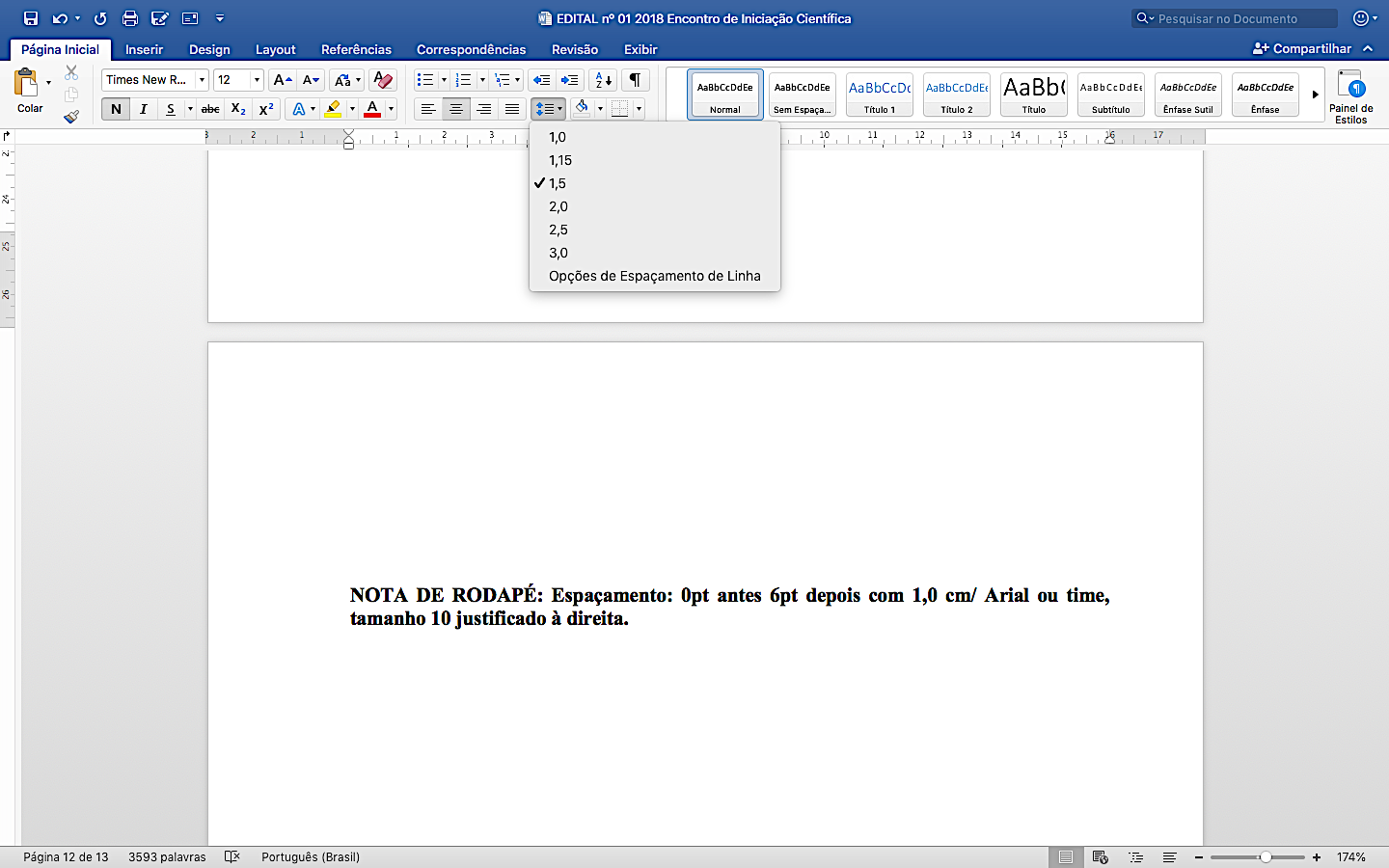 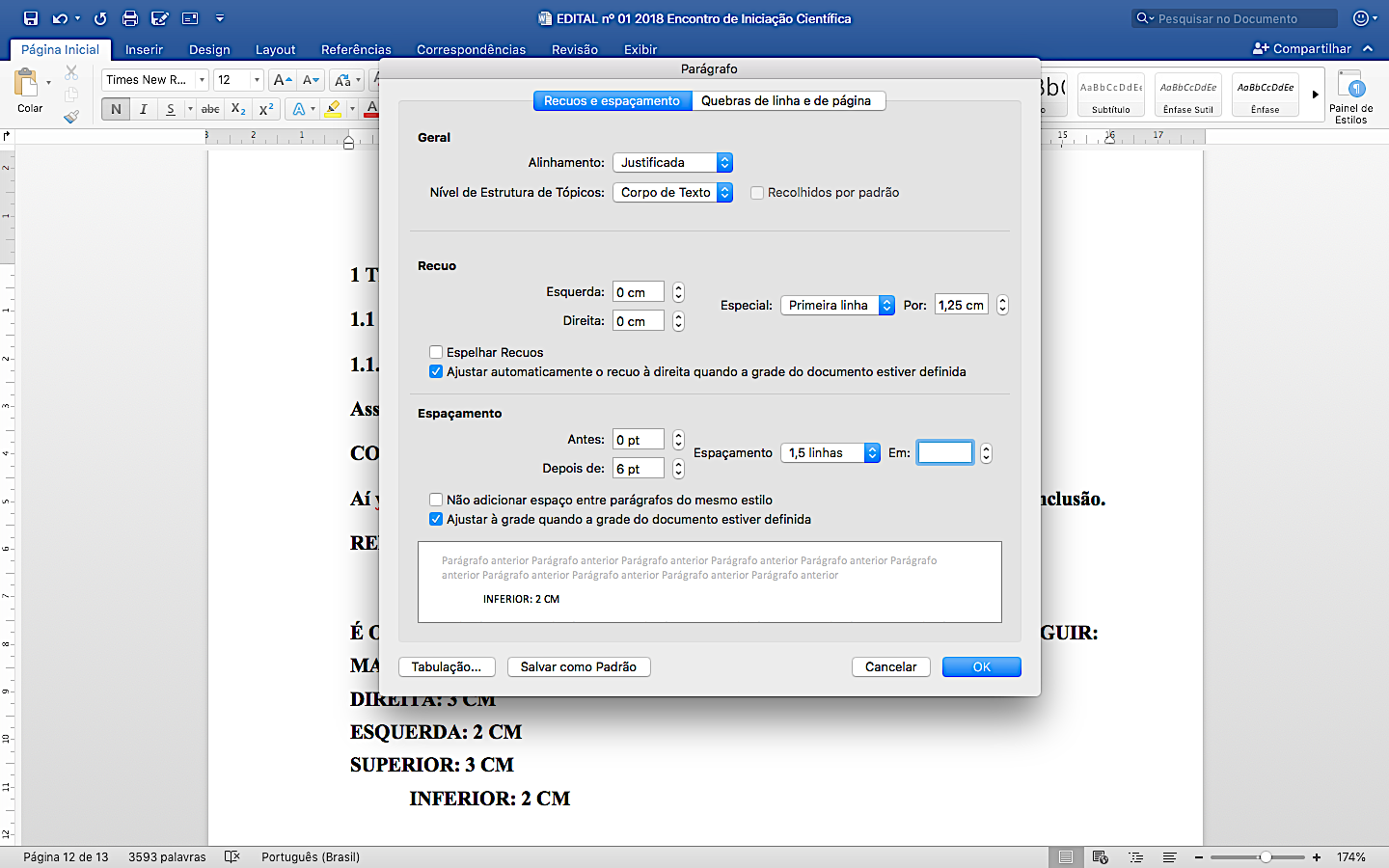 NOTA DE RODAPÉ: Espaçamento: 0pt antes 6pt depois com 1,0 cm/ Times, tamanho 10 justificado à direita.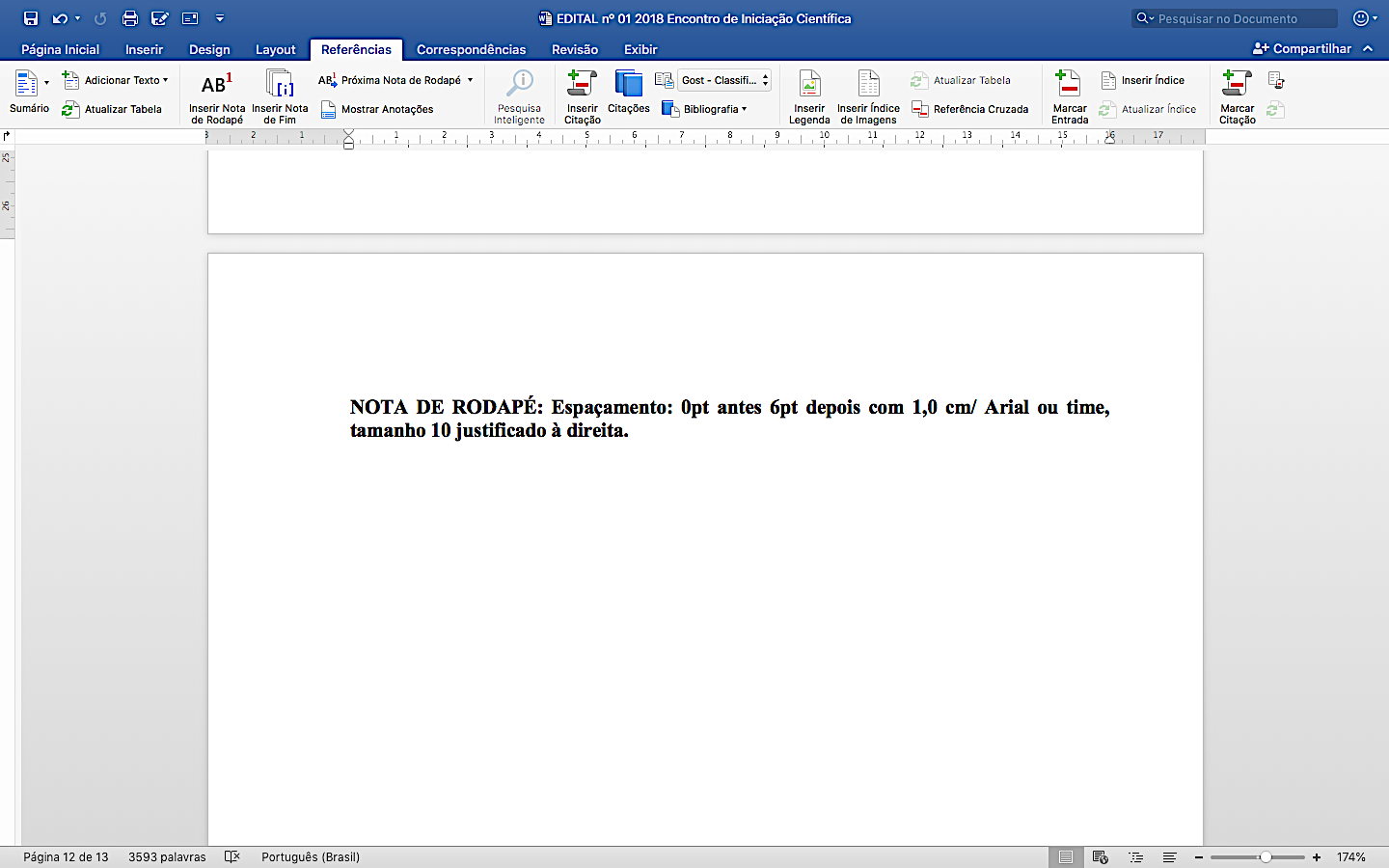 Corpo do Trabalho: deve ser disposto em itens, a começar pela introdução. Os títulos (em caixa alta) devem ser escritos em negrito. Os títulos e quantidade dos demais itens podem ser estruturados pelo (s) autor (s) contanto que contemplem introdução, desenvolvimento (fundamentação teórica, os aspectos metodológicos e os resultados), conclusões e referências.Subitens (primeira letra maiúscula) destacados em negrito, no mesmo corpo do texto, alinhados à esquerda. Exemplo:1 TÍTULO (TAMANHO 12, TIMES)1.1 Subtítulo (minúsculo, tamanho 12, times)1.1.1 Subtítulo (minúsculo, tamanho 12, times)Assim até o final do texto.Notas de rodapé, quando utilizadas, devem ser colocadas no final da página respectiva, em Fonte Times New Roman, tamanho 10.Ilustrações e tabelas: Devem apresentar título e fonte colocados no corpo do texto Se forem utilizadas fotos, as pessoas não podem ser identificadas, salvo com sua permissão formal.Citações no corpo do texto deverão ser feitas pelo sobrenome do autor, entre parênteses e separado por vírgula da data de publicação Ex: (SILVA, 1984). Caso o nome do autor esteja citado no texto, deverá ser acrescentada a data entre parênteses. Por exemplo, Silva (1984) aponta.... Quando for necessário, especificar página (s), que deverá (ão) seguir-se à data, separada (s) por vírgula e precedida (s) de p., sem espaçamento (SILVA, 1984, p.128). As citações de diversas obras de um mesmo autor, publicadas no mesmo ano, deverão ser discriminadas por letras em ordem alfabética, após a data, sem espaçamento (SILVA, 1984a; 1984b). Quando a obra tiver dois autores, ambos deverão ser indicados, ligados por ponto e vírgula “;” (SILVA; SOUZA, 1987). No caso de três ou mais autores, indica-se o primeiro, seguido da expressão et al. (SILVA et al., 1986).Citações com mais de três linhas deverão ser colocadas em espaço recuado de 4 cm da margem esquerda, em Fonte Times New Roman, tamanho 10.Anexos e/ou Apêndices serão incluídos somente quando imprescindíveis à compreensão do texto.